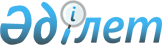 Об определении перечня должностей специалистов в области социального обеспечения и культуры, являющихся гражданскими служащими и работающих в сельской местностиПостановление акимата Каркаралинского района Карагандинской области от 14 апреля 2021 года № 156. Зарегистрировано Департаментом юстиции Карагандинской области 27 апреля 2021 года № 6322
      В соответствии с Трудовым кодексом Республики Казахстан от 23 ноября 2015 года и Законом Республики Казахстан от 23 января 2001 года "О местном государственном управлении и самоуправлении в Республике Казахстан", акимат Каркаралинского района ПОСТАНОВЛЯЕТ:
      1. Определить перечень должностей специалистов в области социального обеспечения и культуры, являющихся гражданскими служащими и работающих в сельской местности и имеющих право на повышенные не менее чем на двадцать пять процентов должностные оклады и тарифные ставки по сравнению с окладами и ставками гражданских служащих, занимающихся этими видами деятельности в городских условиях, финансируемым из районного бюджета согласно приложению к настоящему постановлению.
      2. Признать утратившим силу постановление Каркаралинского районного акимата от 26 мая 2016 года № 125 "Об определении перечня должностей специалистов в области здравоохранения, социального обеспечения, образования, культуры, спорта и ветеринарии, являющихся гражданскими служащими и работающих в сельской местности" (зарегистрировано в Реестре государственной регистрации нормативных правовых актов № 3848, опубликовано в районной газете "Қарқаралы" от 18 июня 2016 года № 49-50 (11484), в информационно-правовой системе "Әділет" 22 июня 2016 года, в Эталонном контрольном банке нормативных правовых актов Республики Казахстан в электронном виде 22 августа 2016 года).
      3. Признать утратившим силу постановление акимата Каркаралинского района от 24 января 2020 года № 16 "О внесении изменения в постановление акимата Каркаралинского района от 26 мая 2016 года №125 "Об определении перечня должностей специалистов в области здравоохранения, социального обеспечения, образования, культуры, спорта и ветеринарии, являющихся гражданскими служащими и работающих в сельской местности" (зарегистрировано в Реестре государственной регистрации нормативных правовых актов № 5692, опубликовано в районной газете "Қарқаралы" от 8 февраля 2020 года № 6 (11753), в Эталонном контрольном банке нормативных правовых актов Республики Казахстан в электронном виде 30 января 2020 года).
      4. Государственному учреждению "Отдел экономики и финансов Каркаралинского района" в установленном законодательством Республики Казахстан порядке обеспечить:
      1) государственную регистрацию настоящего постановления в территориальном органе юстиции;
      2) размещение настоящего постановления на интернет – ресурсе акимата района после его официального опубликования.
      5. Контроль за исполнением настоящего постановления возложить на курирующего заместителя акима района.
      6. Настоящее постановление вводится в действие со дня первого официального опубликования.
      "СОГЛАСОВАНО" Перечень должностей специалистов в области социального обеспечения и культуры, являющихся гражданскими служащими и работающих в сельской местности и имеющих право на повышенные не менее чем на двадцать пять процентов должностные оклады и тарифные ставки по сравнению с окладами и ставками гражданских служащих, занимающихся этими видами деятельности в городских условиях, финансируемым из районного бюджета
      1. Должности специалистов культуры:
      1) руководитель (директор) ГУ и КГКП;
      2) заведующий библиотекой;
      3) методист всех наименований (основных служб);
      4) художник всех наименований;
      5) библиотекарь;
      6) режиссер;
      7) художественный руководитель;
      8) музыкальный руководитель;
      9) балетмейстер;
      10) концертмейстер;
      11) хормейстер;
      12) дирижер;
      13) аккомпаниатор;
      14) хореограф;
      15) культорганизатор (основных служб);
      16) библиограф;
      17) бухгалтер.
      2. Должности специалистов социального обеспечения:
      1) консультант по социальной работе;
      2) специалист по социальной работе;
      3) социальный работник всех наименований.
      Примечание: расшифровка аббревиатур:
      ГУ - государственное учреждение;
      КГКП – коммунальное государственное казенное предприятие.
					© 2012. РГП на ПХВ «Институт законодательства и правовой информации Республики Казахстан» Министерства юстиции Республики Казахстан
				
      Аким района

Э. Дюсетаев

      Секретарь Каркаралинского

      районного маслихата

      С. Нуркенов
Приложение к постановлению
акимата Каркаралинского
района
от 14 апреля 2021 года
№ 156